习近平指出，要立足中华民族伟大复兴战略全局和世界百年未有之大变局，心怀“国之大者”，把握大势，敢于担当，善于作为，为服务国家富强、民族复兴、人民幸福贡献力量。请结合自身实际，谈谈对新时代历史方位的理解。（一）新时代的意义新时代是我们理解当前所处历史方位的关键词。经过长期奋斗，中国特色社会主义进入了新时代。这意味着：近代以来久经磨难的中华民族迎来了从站起来、富起来到强起来的伟大飞跃，迎来了实现中华民族伟大复兴的光明前景；意味着科学社会主义在21世纪的中国焕发出强大生机活力，在世界上高高举起了中国特色社会主义伟大旗帜；意味着中国特色社会主义道路、理论、制度、文化不断发展，拓展了发展中国家走向现代化的途径，给世界上那些既希望加快发展又希望保持自身独立性的国家和民族提供了全新选择，为解决人类问题贡献了中国智慧和中国方案。（二）新时代的内涵这个新时代，①是承前启后、继往开来、在新的历史条件下继续夺取中国特色社会主义伟大胜利的时代，②是决胜全面建成小康社会进而全面建设社会主义现代化强国的时代，③是全国各族人民团结奋斗、不断创造美好生活、逐步实现全体人民共同富裕的时代，④是全体中华儿女戮力同心、奋力实现中华民族伟大复兴的中国梦的时代，⑤是我国日益走近世界舞台中央、不断为人类作出更大贡献的时代。经过五四运动洗礼，越来越多中国先进分子集合在马克思主义旗帜下，1921年中国共产党宣告正式成立，中国历史掀开了崭新一页。以史为鉴，谈谈新时代大学生如何成为担当民族复兴大任的时代新人。

青年兴则国家兴，青年强则国家强。青年一代有理想、有本领、有担当，国家就有前途，民族就有希望。大学生肩负历史使命，要成为担当民族复兴大任的时代新人就要坚定前进信心，立大志、明大德、成大才、担大任。

立大志，就是要有崇高的理想信念，牢记使命，自信自励。理想指引人生方向，信念决定事业成败。崇高的理想信念是人生和事业的灯塔，决定我们的方向和立场，也决定我们的精神状态和实际行动。没有崇高的理想信念，就会导致精神上的“软骨病”，人的勇气、意志与毅力都会出现严重问题，从而极易受到各种不良思想行为的诱惑、误导、传染，难以在时代洪流中成为砥柱新人，甚至被时代洪流所淘汰。
明大德，就是要锤炼高尚品格，崇德修身，启润青春。“重莫如国，栋莫如德。”在恢弘壮阔的奋进路上，青春底色需要勤加擦拭，青春的璞玉离不开大德滋养。在日常生活中，大学生须时常用真善美来雕琢自己，努力使自己成为品德高尚的人，同时积极带动他人崇德向善。面对变幻时势，要明辨是非、恪守正道，不人云亦云、盲目跟风；面对外部诱惑，应保持定力、严守规矩，用勤劳和诚实创造美好生活，拒绝投机取巧、远离自作聪明；面对幸福生活，应饮水思源、懂得回报，感恩党和国家，感恩社会和人民；面对时代使命，要体察世间冷暖、民众忧乐、现实矛盾，从中找到人生真谛、生命价值、事业方向。
成大才，就是要有高强的本领才干，勤奋学习，全面发展。不断增强的本领才干，是青春焕发光彩的重要源泉。身处日新月异的新时代，面对世界百年未有之大变局，知识更新周期大大缩短，大学生要有本领不够的危机感、能力不足的紧迫感，自觉加强学习、勤奋探索，勇于实践，全面发展。“大学生要求真学问、练真本领，通过学习知识，掌握事物发展规律，丰富学识，增长见识，更好为国争光、为民造福。大学生既要惜时如金、孜孜不倦，下一番心无旁骛、静谧自怡的功夫，又要突出主干、择其精要，做到又博又专、愈博愈专；既打牢扎实基础，又及时更新知识；既刻苦钻研理论，又积极掌握技能;既向书本学，又向实践学、向群众学；既立足优秀传统，又面向时代前沿，努力成为兼收并蓄、融会贯通、本领高强、全面发展的优秀人才。概言之，大学生应把学习作为首要任务，树立梦想从学习开始、事业靠本领成就的观念，让勤奋学习成为青春远航的动力，让增长本领成为青春搏击的能量。

担大任，就是要有天下兴亡、匹夫有责的担当精神，讲求奉献，实干进取。“历尽天华成此景， 人间万事出艰辛。”青春至美是担当，青年的担当是决定人生价值的最大砝码。大学生的担当精神体现为奉献祖国、服务人民、尽心尽力、勇于担责。大学生要自觉树立国家意识、民族意识、责任意识，把个人的前途命运与国家、民族的前途命运紧紧地联系在一起， 在尽责集体、服务社会、奉献国家中实现人生理想和人生价值；大学生要坚持实践第一、知行合一， 求真务实、有为善为，勇于面对实际生活中的各种挫折考验，时刻准备应对各种风险挑战，勤奋刻苦、磨砺意志、脚踏实地、孜孜不倦；大学生要始终保持昂扬向上的精神状态，富有求新求变的朝气锐气，敢于站在变革前沿，引领潮流之先，守正创新，以新的实践创造更大成就，让中华民族伟大复兴在我们的奋斗中梦想成真。新时代大学生提升思想道德素质和法治素养至少得做到三点：（一）要认真学习《思想道德与法治》这本书，把书中的思想真正吸收成为自己的思想。因为“思想道德与法治”是一门融思想性、政治性、科学性、理论性、实践性于一体的思想政治理论课。本课程针对大学生成长成才过程中面临的思想道德与法治问题，开展马克思主义的人生观、价值观、道德观、法治观教育，帮助大学生提升思想道德素质和法治素养，成长为自觉担当民族复兴大任的时代新人。学习本课程，有助于大学生领悟人生真谛、把握人生方向，追求远大理想、坚定崇高信念，继承优良传统、弘扬中国精神，培育和践行社会主义核心价值观；有助于大学生遵守道德规范、锤炼道德品格，把正确的道德认知、自觉的道德养成和积极的道德实践紧密结合起来，引领良好的社会风尚；有助于大学生学习法治思想、养成法治思维，自觉尊法学法守法用法，从而具备优秀的思想道德素质和法制素养。（二）把《思想道德与法治》一书中的思想变成自己的自觉行动，在生活实践中体现出来，落到实处。光学习理论知识是没有用的，学习的目的是为了实践，不实践就毫无意义。（三）要一生坚持《思想道德与法治》中的思想，并且身体力行；要不断增强做中国人的志气、骨气、底气；迷茫时、失落时、坎坷时，就把这本书拿出来再次阅读。不忘初心，方得始终。从善如登，从恶如崩。周朝花了很多代人的努力才建立起民众对其的信任，但像周幽王这样的君主只要一两个就让周朝逐渐灭亡，前人的努力都付之东流。勿以恶小而为之，一次都不可。马克思主义认为，个人与社会是辩证统一的，据此谈谈人生的自我价值与社会价值的关系。
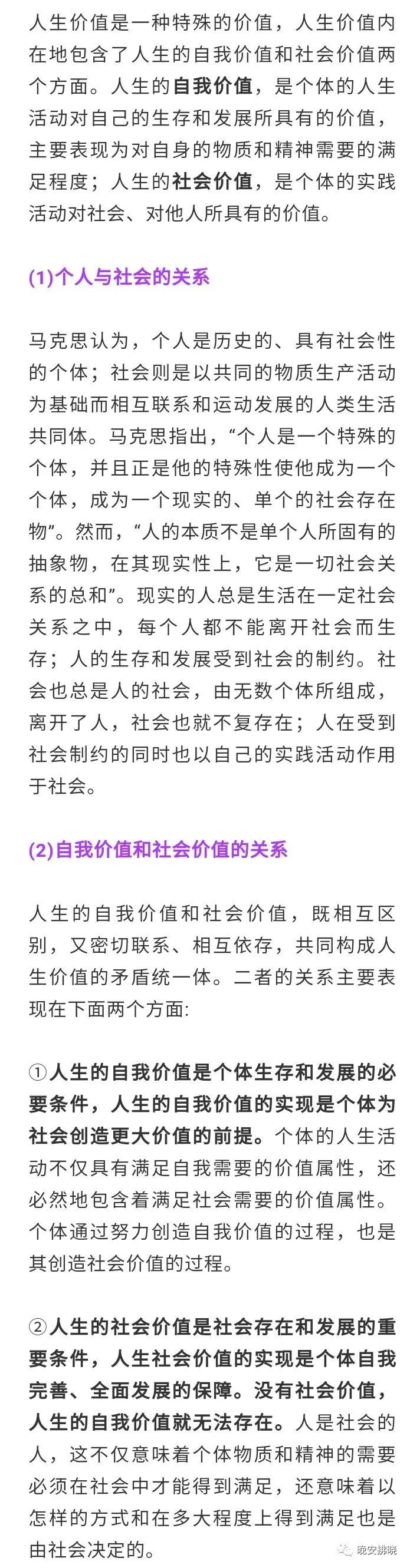 人的一生中总会遭遇各种各样的困难和挑战，如何正确认识和处理人生矛盾？一，要有自尊自爱的人格。人生是顺境还是逆境，人们常常难以控制。但独立的人格和尊严却是自己可以坚守不变的。“富贵不淫、贫贱不移、威武不屈”，是在任何情况下都要坚持的做人准则。有了这样的做人准则，才能在顺境中不狂妄自满，在逆境中不妥协丧志。二，要淡化个人名利，做到“心底无私大地宽”。一个以自我为中心、充满私欲的人，容易患得患失，瞻前顾后，难以实现宏图大业。一些人一生的许多苦恼，多源于个人私欲的不满足；当人们从私欲中解脱出来,就会发现，许多所谓的逆境，不过是由于私欲难填而杜撰出来的虚幻。况且，即使真正陷入人生的逆境，只要置个人得失于不顾，视荣辱毁誉如浮云，就能做到无私无畏，勇敢抗争，从而战胜困难，走出逆境。三，要有乐观的精神和积极的行动。乐观的精神，是战胜逆境的精神动力；积极的行动，是走出逆境的有效途径。没有乐观的精神，不可能在逆境中长期不懈地坚持抗争；没有积极的行动，顶多是个盲目乐观主义者，不可能真正战胜困难，取得胜利。事物的发展不是直线型进行的，逆境与顺境的交替过程也是这样。人的一生往往是在顺境和逆境的交替中向前演进。因此，当身处顺境时，切莫得意忘形，顺境只是一时，不是一世；当身处逆境时，也勿悲观失望，因为只要勇于战胜逆境，顺境就在前面。无论是顺境还是逆境，对人生的作用都是二重的，关键是怎样去认识和对待它们，只要善于利用顺境，勇于正视逆境和战胜逆境，远大的人生目标就一定能够实现 。新时代是奋斗者的时代，只有奋斗的人生才称得上幸福的人生。新时代大学生如何成就出彩人生?

虽然青年人生目标有不同，职业选择也有差异，但只有把自己的小我融入祖国的大我、人民的大我之中，与历史同向、与祖国同行、与人民同在，才能更好地实现人生价值、升华人生境界。
成就出彩人生要做到这四点：与历史同向、与祖国同行、与人民同在、在实践中创造有价值的人生。
与历史同向。当代青年要正确认识世界和中国发展大势，尊重、顺应历史的选择和人民的选择，准确把握中国发展的重要战略机遇期，提升民族自信心，增强时代责任感，与历史同步伐、与时代共命运。
与祖国同行。青年只有自觉将人生目标同国家和民族的前途命运紧紧联系在一起，才能最大限度地实现人生价值。当代中国正处于中华民族伟大复兴的关键时期，要正确认识国家和民族赋予的历史责任和使命，自觉与国家和民族共奋进、同发展。
与人民同在。人民群众是历史的创造者，是国家的主人。大学生要在为人民群众服务、实现人民群众利益的过程中实现人生价值。人的一生只能享受一次青春，当一个人在青年时就把自己的人生与人民的事业紧密相连，就可以让青春在为祖国、为民族、为人民的不懈奋斗中绽放绚丽之花。在实践中创造有价值的人生。社会实践是人生的必由之路。崇高的人生目标要靠社会实践才能转化为现实，辉煌的人生价值只有在创造性的社会实践中才能实现。一个人即使在头脑中有了再崇高、再伟大的想法，如果不付诸实践，又有什么实际意义呢？离开了创造人生价值的实践活动，任何价值都不可能产生。只有让所学服务于正确的人生价值目标，并且踏踏实实地去劳动创造，才能实现最大的人生价值，才能实现人生自我价值与社会价值的统一。李大钊说，以青春之我，创建青春之家庭，青春之国家，青春之民族。谈谈理想信念对大学生成长成才的重要意义。

理想指引方向，信念决定成败。理想信念是人生发展的内在动力。理想信念对大学生成长成才的重要意义，主要体现在以下几个方面：
（1）理想信念能够帮助大学生树立奋斗目标①人生是一个在实践中奋斗的过程。要使生命富有意义，就必须在科学的理想信念指引下，沿着正确的人生道路前进。理想信念是人的思想和行为的定向器，一旦确立就可以使人方向明确、精神振奋，即使前进的道路曲折、人生的境遇复杂，也能使人看到未来的希望和曙光，永不迷失前进的方向。②人的理想信念，反映的是对社会和人自身发展的期望。有什么样的理想信念，就意味着以什么样的期望和方式去改造自然和社会，塑造和成就自身，只有塑立起崇高的理想信念，才能够解答好人生的意义、奋斗的价值以及做什么样的人等重要的人生课题。
（2）理想信念能够为大学生提供前进动力①一个人有了崇高坚定的理想信念，才会以惊人的毅力和不懈的努力成就事业。如果没有坚定的理想信念，就有可能浑浑噩噩、庸庸碌碌、虚度一生，甚至腐化堕落、走上邪路。②大学时期确立的理想信念，对今后的人生之路将产生重大影响，甚至会影响终身。③大学生应当重视理想信念的选择和确立，努力树立科学崇高的理想信念，使人生道路越走越宽广，使宝贵的人生富有价值。
（3）理想信念为大学生提供精神支柱①理想信念是一个人在精神生活领域“安身立命”的根本。没有理想信念的支撑，人的精神世界就如同无根之木、无基之塔。②理想信念能够在人们遭遇挫折、经受考验的时候，提供一种强大的精神力量，使人不为困难所压倒，顽强奋斗直至战胜艰难险阻。
③如果没有坚定的理想信念，就会在乱云飞渡的复杂环境中迷失方向、在泰山压顶的巨大压力下逃避退缩、在糖衣炮弹的轮番轰炸下缴械投降。
（4）理想信念能够提高大学生的精神境界①理想信念是衡量一个人精神境界高下的重要标尺，是人的精神世界的核心。②理想信念能够使人的精神生活的各个方面统一起来，使人的精神世界成为一个健康有序的系统，避免精神空虚和迷茫。③理想信念能够引导人们不断地追求更高的人生目标，并在追求和实现理想目标的过程中提升精神境界、塑造高尚人格。
（5）大学生只有树立崇高的理想信念，才能激发起为民族复兴和人民幸福而发奋学习的强烈责任感与使命感，掌握建设祖国、服务人民的本领。不论今后从事什么职业，大学生都要把个人的奋斗志向同国家和民族的前途命运紧紧联系在一起，把个人的学习进步同祖国的繁荣昌盛紧紧联系在一起，使理想信念之花结出丰硕的成长成才之果。2021年4月25日至27日，习近平赴广西壮族自治区考察，第一站就到桂林市全州县的红军长征湘江战役纪念园，强调理想信念之火一经点燃就会产生巨大的精神力量。结合自身实际，谈谈为什么要坚定信仰信念信心。


当前，党史教育正在扎实开展，其中一个重要要求，就是做到学史增信。2021年4月，习近平考察广西时强调：“学史增信，就是要增强信仰、信念、信心，这是我们战胜一切强敌、克服一切困难、夺取一切胜利的强大精神力量。”

理想信念之火一经点燃就会产生巨大的精神力量。无论过去、现在还是将来，对马克思主义、共产主义的信仰，对中国特色社会主义的信念，对实现中华民族伟大复兴中国梦的信心，都是指引和支撑中国人民站起来、富起来、强起来的强大精神力量。
要增强对马克思主义、共产主义的信仰。信仰是什么？信仰是融于灵魂的血脉基因，是心中坚守的精神高地，也是执着笃行的内在动力。信仰坚定，“钙质”就不会流失，骨头就硬，就知道“从哪里来，到哪里去”，就明白“为了谁、依靠谁、我是谁”。一个人没有信仰，就会成为失去方向感的陀螺；一个国家没有信仰，与一盘散沙无异。今天，我们要增强对马克思主义、共产主义的信仰，就是要从党的百年奋斗史中感悟信仰的力量，始终保持顽强意志，勇敢战胜各种重大困难和严峻挑战。
要增强对中国特色社会主义的信念。信念，是对一种理想目标的向往并为之奋斗和献身的不懈追求。这种信念，无论过去、现在和将来，都是我们的精神支柱和力量源泉。要增强对中国特色社会主义的信念，必须深刻认识到，中国特色社会主义是历史发展的必然结果，是发展中国的必由之路，是经过实践检验的科学真理，始终坚定“四个自信”，风雨无阻，砥砺前行。只有坚定中国特色社会主义的必胜信念，我们才能义无反顾地在新征程上乘风破浪、勇往直前。
要增强对实现中华民族伟大复兴的信心。信心是力量的源泉。信心可以使人时时保持自立自强，不畏艰险，不怕挫折，为实现目标而奋发有为。实现民族复兴，凝结着中华儿女的共同期盼。我们必须牢记初心使命、增强必胜信心，坚信我们党一定能够团结带领人民在中国特色社会主义道路上实现中华民族伟大复兴，努力创造出属于我们这一代人、无愧新时代的历史功绩。
信仰、信念、信心，任何时候都至关重要。小到一个人、一个集体，大到一个政党、一个民族、一个国家，只要有信仰、信念、信心，就会愈挫愈勇、愈战愈勇，不惧关山千万重，否则就会不战自败、不打自垮。
坚定信仰信念信心，我们才能在任何时候都保持清醒、认准方向、砥砺前行，无往而不胜。从个人理想与社会理想辩证关系的角度，谈谈实现中华民族伟大复兴应当肩负的责任。
个人理想是指处于一定历史条件和社会关系中的个体对于自己未来的物质生活、精神生活所产生的向往和追求。社会理想是指社会集体乃至社会全体成员的共同理想，即在全社会占主导地位的共同奋斗目标。
个人理想与社会理想的关系本质上是个人与社会的关系在理想层面的反映。他们相互联系、相互影响、相互制约。个人理想以社会理想为指引，社会理想是个人理想的汇聚和升华。个人理想的实现必须要以社会理想的实现为前提和基础。个人理想从属于社会理想。
强调个人理想要符合社会理想，并不是要排斥和抹杀个人理想，而是要摆正个人理想同社会理想的关系。个人理想的实现依赖于社会理想的实现。个人理想只有同国家的前途、民族的命运相结合，个人的向往和追求只有同社会的需要和人民的利益相一致，才可能变为现实。当社会理想与个人理想有冲突的时候，有志气、有抱负的人可以作出最大的自我牺牲，使个人理想符合全社会的共同理想。

得其大者可以兼其小。个人只有把人生理想融入国家和民族的事业中，才能最终成就一番事业。

青年的前途离不开国家的前途，没有国家的前途也就没有青年的前途。青年肩负实现中华民族伟大复兴的中国梦的历史重任，应做到以下几点：
立鸿鹄志，做奋斗者。志向就是理想信念；立志，就是确立理想信念。远大的志向就像太阳，唯其大，才有永不枯竭的热能；如灯塔，唯其高，才能照亮前进的航程。青年时期是理想形成的重要时期，也是立志的关键阶段。志向高远，就是要放开眼界，不满足于现状，也不屈服于一时一地的困难与挫折，更不要斤斤计较于个人私利的多与少、得与失。青年志存高远，就能激发奋进潜力，青春岁月就不会像无舵之舟漂泊不定。树雄心、立壮志，是关系青年一生前途命运的重大课题。
心怀“国之大者”，敢于担当。如果一个人不顾自身所处时代的召唤，脱离自己归属的国家和民族繁荣发展的需要，一切以自我为中心，那么，不仅他的人生价值取向是错误的，而且这种需求因为脱离了国家、人民和时代的需要，往往也是难以实现的。要立志做大事，不要立志当大官。希望青年以国家民族的命运为己任，而不要以个人的荣华富贵为人生的理想。在今天，做大事就是献身于中国特色社会主义伟大事业。新时代的青年应该把个人命运与国家和人民的命运联系在一起，立为国奉献之志，立为民服务之志，让青春在为祖国和人民利益的不懈奋斗中绽放绚丽之花。
自觉躬身实践，知行合一。漫长的征途需要一步一步地走，崇高理想的实现需要一点一滴地奋斗。通往理想的路是遥远的，但起点就在脚下,在一切平凡的岗位上，在扎扎实实的学习和工作中。踏踏实实、循序渐进，与雄心壮志、力争上游并不矛盾，不踏踏实实打好基础，就无法攻尖端、攀高峰。青年要牢记空谈误国、实干兴邦，在“真刀真枪”的实干中成就一番事业。
人无精神则不立，国无精神则不强。结合实际，谈谈为什么中国精神是兴国强国之魂。晚安拂晓 2021-11-10 21:31
中国精神是兴国强国之魂，这是由其丰富内涵决定的。

中国精神贯穿于中华民族五千年历史、积蕴于近现代中华民族复兴历程，特别是在中国的快速崛起中迸发出来的具有很强的民族集聚、动员与感召效应的精神及其气象，是中国文化软实力的重要显示。

（一）中国精神的主要内容
中国精神是以爱国主义为核心的民族精神和以改革创新为核心的时代精神。
（1）以爱国主义为核心的民族精神①民族精神是一个民族在长期共同生活和社会实践中形成的，为本民族大多数成员所认同的价值取向、思维方式、道德规范、精神气质的总和，是一个民族赖以生存和发展的精神支柱。②爱国主义是民族精神的核心。爱国主义的基本内涵有四个方面：一，爱祖国的大好河山。二，爱自己的骨肉同胞。三，爱祖国的灿烂文化。四，爱自己的国家。
（2）以改革创新为核心的时代精神①时代精神是一个国家和民族在新的历史条件下形成和发展的，是体现民族特质并顺应时代潮流的思想观念、价值取向、精神风貌和社会风尚的总和。②改革创新精神是时代精神的核心，贯穿于改革开放的全部实践，体现在时代精神的各个方面。改革创新精神既是对中华民族革故鼎新优良传统的继承弘扬，也是当代中国改革开放伟大实践中体现出来的精神品格和精神特征。

（3）民族精神与时代精神的辩证统一①民族精神与时代精神紧密关联，都是一个民族赖以生存和发展的精神支撑。一切民族精神都曾经是一定历史阶段中带动潮流、引领风尚、推动社会发展的时代精神。同时，一切时代精神都将随着历史的变迁逐步融入民族精神的长河之中，不断丰富和发展民族精神的时代内涵。②民族精神和时代精神共同构成了当今时代的中国精神。民族精神赋予中国精神以民族特征，是中华民族的精神得以保持的重要保证；时代精神赋予中国精神以时代内涵，是中国精神引领时代前行、拥有鲜明时代性和强大生命力的重要根源。

（二）中国精神的丰富内涵

伟大创造精神、伟大奋斗精神、伟大团结精神和伟大梦想精神是中国精神的丰富内涵。
（1）伟大创造精神。五千多年历史长河中，中国人民辛勤劳作，产生了老子、孔子、庄子等伟大思想巨匠，发明了“四大发明”等影响人类进程的伟大科技成果，创作了诗经、楚辞等伟大文艺作品，建设了万里长城、都江堰等伟大工程。现在，中国人民的创造精神正在推动我国日新月异地向前发展，大踏步地走在世界前列。

（2）伟大奋斗精神。在五千多年历史长河中，中国人民始终革故鼎新、自强不息，开发和建设了祖国的大好河山。中国人民自古就明白，世界上没有坐享其成的好事，要幸福就要奋斗。今天，中国人民的一切，凝聚着中国人民的聪明才智，浸透着中国人的辛勤汗水，蕴含着中国人的巨大牺牲。只要14亿多中国人民继续发扬这种精神，就一定能达到创造人民更加美好生活的宏伟目标。

（3）伟大团结精神。在五千多年历史长河中，中国人民同舟共济、团结一心，建立了统一的多民族国家，形成了守望相助的中华民族大家庭。特别是近代以后，各族人民，手挽着手、肩并着肩，打败了一切侵略者，捍卫了民族独立和自由。今天，中国取得的举世瞩目的成就，更是各族人民同心同德、同心同向努力的结果。团结才有力量、才能前进，一个四分五裂的国家不可能发展进步。只要14亿多中国人民始终发扬这种精神，就一定能够形成勇往直前、无坚不摧的强大力量。
（4）伟大梦想精神。在五千多年历史长河中，中国人民始终心怀梦想、不懈追求，不仅形成了小康生活的理念，而且秉持天下为公的情怀。中国人民相信，山再高，往上攀，总能登顶；路再长，走下去，定能到达。近代以来，为了实现中华民族伟大复兴中国梦，百折不挠、坚忍不拔，以同敌人血战到底的气概、在自力更生基础上光复旧物的决心、自立于世界民族之林的能力，为实现这个伟大梦想持续奋斗。只要14亿多中国人民始终发扬这种精神，就一定能够实现中华民族伟大复兴。

正如习近平总书记所说：“伟大事业孕育伟大精神，伟大精神引领伟大事业。”中华民族能够在5000多年的历史长河中生生不息、薪火相传，很重要的一个原因，就是拥有孕育于中华民族悠久辉煌历史文化之中的伟大中国精神。中国精神是实现中华民族伟大复兴不可或缺的精神支撑。中国精神为中国发展和人类文明进步提供了强大的精神动力。因此，中国精神是兴国强国之魂。方志敏《可爱的中国》一文，字字泣血，唤醒了中国亿万同胞的爱国之情，鼓舞了许许多多的优秀青年走上救国道路。结合自身实际，谈谈如何做新时代的忠诚爱国者？

（1）坚持爱国爱党爱社会主义相统一做新时代的忠诚爱国者，必须坚持爱国爱党爱社会主义相统一、维护祖国和民族团结、尊重和传承中华民族历史文化、坚持立足中国又面向世界。
当代中国，爱国的本质就是坚持爱国和爱党、爱社会主义高度统一。
爱国既需要情感的基础，也需要理性的认识，更需要实际的行动。爱国不是简单的情感表达，而是一种理性的行为，要讲原则、守法律，以合理合法的方式来进行。只有把国家的安全、荣誉和利益放在高于一切的地位，始终做到爱国的深厚情感、理性认识和实际行动的相一致，与祖国同呼吸、共命运，才是真正的爱国者。
（2）要维护和推进祖国统一①推进祖国统一，必须保持香港、澳门长期繁荣稳定。②从中华民族整体利益的高度把握两岸关系大局。③坚持一个中国原则。④推进两岸交流合作。⑤促进两岸同胞团结奋斗。⑥反对和遏制任何形式的“台独”分裂主张和活动。
（3）要促进民族团结①深化对党的民族理论和民族政策的认识，认真学习国家关于民族事务的法律法规，深入了解中华民族“多元一体”的发展历史，坚定“汉族离不开少数民族，少数民族离不开汉族，各少数民族之间也相互离不开”的思想观念。②认清“藏独”和“疆独”等各种分裂主义势力的险恶用心和反动本质，坚持原则、明辨是非，不信谣、不传谣，不受分裂分子挑拨煽动，不参与违法犯罪活动，与破坏民族团结的行为作坚决斗争。
（4）要尊重和传承中华民族历史文化①作为中华儿女，我们要了解中华民族历史，传承中华文化基因，提升民族自豪感和文化自信心，增强做中国人的志气、骨气、底气。抛弃传统、丢掉根本，就等于割断了自己的精神命脉。一个抛弃了或者背叛了自己历史文化的民族，不仅不可能发展起来，而且很可能上演一场历史悲剧。②要旗帜鲜明地反对历史虚无主义！坚决反对否定中国革命史、党史、共和国发展史的任何言行，坚决反对抹黑英雄、诋毁革命领袖的任何言行！我们不是历史虚无主义者，也不是文化虚无主义者，不能数典忘祖、妄自菲薄。我们要对中华民族的英雄心怀崇敬，自觉传承好中华民族辉煌灿烂的历史文化。
（5）要增强国家安全意识①要确立总体国家安全观。必须坚持总体国家安全观，坚持国家利益至上，以人民安全为宗旨，以政治安全为根本，以经济安全为基础，以军事、文化、社会安全为保障，以促进国际安全为依托，走出一条中国特色国家安全道路。②要增强国防意识。大学生必须具有很强的国防观念和忧患意识，自觉接受国防和军事方面的教育训练，关心国防、了解国防、热爱国防、投身国防，积极履行国防义务。③要履行维护国家安全的义务。大学生应自觉遵守国家安全法律，履行维护国家安全的法律义务。2021年5月28日，习近平在两院院士大会、中国科协第十次全国代表大会上指出，培养创新型人才是国家、民族长远发展的的大计。当今世界的竞争说到底是人才竞争、教育竞争。结合自身实际，谈谈应如何走在改革创新的时代前列。
青年时期是创新创造的宝贵时期。新时代的大学生置身于实现中华民族伟大复兴的时代洪流之中，应当以时代使命为己任，把握时代脉搏，迎接时代挑战，增强创新创造的能力和本领，勇做改革创新的实践者，将改革创新精神贯穿于实践中、体现在行动上。可以从以下几个方面着手走在改革创新的时代前列：
（1）树立改革创新的自觉意识①增强改革创新的责任感。改革创新表现为一种不甘落后、奋勇争先、追求进步的责任感和使命感。有人选择安于现状、不思进取、随波逐流，有人则意气风发、力争上游、拼搏进取。改革创新充满艰辛、奉献甚至牺牲，没有强烈的责任感，很难克服和战胜改革创新过程中的艰难曲折。青年要以时不我待、只争朝夕的紧迫感投身改革创新的实践，服务人民、奉献社会，实现人生价值。
②树立敢于突破陈规的意识。陈规最易束缚人的思维和手脚，创新创造的过程往往充满艰辛。要创新，就要有强烈的创新意识，凡事要有打破砂锅问到底的劲头，敢于质疑现有定论，勇于开拓新的方向，攻坚克难，追求卓越。敢于大胆突破陈规甚至常规，敢于大胆探索尝试，善于观察发现、思考批判，不唯书、不唯上，只唯实，这是青年在学习与实践中创新创造的重要前提。
③树立大胆探索未知领域的信心。创新就是要走前人没有走过的路。要创新，就要有强烈的创新自信。如果总是跟踪模仿，既谈不上创新也是没有出路的。未知领域可能是人类认识的盲区，也可能是人类实践的处女地。未知的风险常令人心生怯意，但未知领域也蕴含着发现的沃土和创新的机遇。青年应是常为新、敢创造的，理当锐意创新创造，不等待、不观望、不懈怠，勇做改革创新的生力军。
（2）增强改革创新的能力本领①夯实创新基础。推行任何一项改革，作出任何一项创新，都是站在前人累积的专业知识基础之上的。改革之所以能够推陈出新，提出前人不曾提出的新思想，推出令世人敬仰叹服的新创造，一个重要的原因就在于改革创新者具有扎实的专业知识基础。大学生作为改革创新的生力军，应从扎实系统的专业知识学习起步和入手，而不能好高骛远，空谈改革创新。
②培养创新思维。创新思维与守旧思维的区别在于，守旧思维往往求同、模仿，创新思维则注重求异、批判而不甘落入窠臼和俗套；守旧思维被动回答问题，创新思维善于发现问题；守旧思维往往机械、线性、封闭，创新思维则灵活而开放，发散而多维；守旧思维提出的观点人们往往因熟悉而易于接受，创新思维则常常因“异想天开”而被怀疑甚至嘲讽。青年在专业学习与社会实践中应自觉培养创新型思维，勤于思考，善于发现，勇于创新。
③投身改革创新实践。实践出真知，实践长才干。当代大学生既置身于全球新一轮科技革命和产业变革兴起的历史机遇期，又置身于我国迈向现代化强国的历史新征程，应当在全面深化改革的伟大实践中深深发扬改革创新精神，增强改革创新的意识，锤炼改革创新的意志，增强改革创新的能力本领，勇做改革创新的实践者和生力军。
（3）珍惜宝贵的青年时期青年往往朝气蓬勃、思维活跃，好奇心强、求知欲盛，敢于尝试新事物，这些都是有利于创新创造的重要条件。如果不把握好这个时期，将会错过很多，甚至抱憾终身。纵观世界历史，许多重要创造，都是产生于创造者风华正茂、思维最敏捷的青年时期。大学生应当珍惜人生中最具创新创造活力的宝贵时期，有敢为人先、开拓进取的锐气，有逢山开路、遇河架桥的意志，在创新创造中不断积累经验、取得成果、演绎精彩。习近平指出：“核心价值观是一个民族赖以维系的精神纽带，是一个国家共同的思想道德基础。如果没有共同的核心价值观，一个民族、一个国家就会魂无定所、行无依归。” 你是如何理解核心价值观的？（1）价值观价值观就是主体对客体有无价值、价值大小的立场和态度，是对价值及其相关内容的基本观点和看法。通俗地说，价值观是人们对事物的意义和价值的反映与判断，是人们关于应该做什么和不应该做什么的基本观点，是区分好与坏、对与错、善与恶、美与丑等的总观念。特点：价值观对人的具体行为起着规范和导向作用，价值观不同的人，行为取向也会不同，甚至可能截然相反。
价值观反映着特定的时代精神、体现着鲜明的民族特色、蕴含着特定的阶级立场。

价值观在人们的观念体系中并不是孤立的，它与世界观、人生观相辅相成、相互作用、相互促进，是辩证统一的关系。
（2）核心价值观
核心价值观是一定社会形态、社会性质的集中体现，在一个社会的思想观念体系中处于主导地位，体现着社会制度的阶级属性、社会运行的基本原则和社会发展的基本方向。
核心价值观的重要性：
它不仅作用于经济社会生活的各个方面，而且对每个社会成员产生深刻的影响。任何一个社会都存在多种多样的价值观念和价值取向，要把全社会意志和力量凝聚起来，必须有一套与经济基础和政治制度相适应并能形成广泛社会共识的核心价值观。否则，一个民族就没有赖以维系的精神纽带，一个国家就没有共同的思想道德基础。如果一个民族、一个国家没有共同的核心价值观，莫衷一是，行无依归，那这个民族、这个国家就无法前进。
核心价值观是一个国家的重要稳定器，能否构建具有强大感召力的核心价值观，关系社会和谐稳定，关系国家长治久安。世界上各种文化之争，本质上是价值观念之争，也是人心之争、意识形态之争。习近平指出：“我们生而为中国人，最根本的是我们有中国人的独特精神世界，有百姓日用而不觉的价值观。” 你是如何理解这句话的？

【中华文明绵延数千年，有其独特的价值体系。中华优秀传统文化已经成为中华民族的基因，植根在中国人内心，潜移默化影响着中国人的思想方式和行为方式。今天，我们提倡和弘扬社会主义核心价值观，必须从中汲取丰富营养，否则就不会有生命力和影响力。
比如，中华文化强调“民惟邦本”、“天人合一”、“和而不同”，强调“天行健，君子以自强不息”、“大道之行也，天下为公”；强调“天下兴亡，匹夫有责”，主张以德治国、以文化人；强调“君子喻于义”、“君子坦荡荡”、“君子义以为质”；强调“言必信，行必果”、“人而无信，不知其可也”；强调“德不孤，必有邻”、“仁者爱人”、“与人为善”、“己所不欲，勿施于人”、“出入相友，守望相助”、“老吾老以及人之老，幼吾幼以及人之幼”、“扶贫济困”、“不患寡而患不均”，等等。
像这样的思想和理念，不论过去还是现在，都有其鲜明的民族特色，都有其永不褪色的时代价值。这些思想和理念，既随着时间推移和时代变迁而不断与时俱进，又有其自身的连续性和稳定性。我们生而为中国人，最根本的是我们有中国人的独特精神世界，有百姓日用而不觉的价值观。我们提倡的社会主义核心价值观，就充分体现了对中华优秀传统文化的传承和升华。】
青年是引风气之先的社会力量。青年的价值取向，决定着未来整个社会的价值取向。作为当代大学生，应如何培育和践行社会主义核心价值观？

在全社会培育和弘扬社会主义核心价值观，需要大学生始终走在时代前列，成为社会主义核心价值观的坚定信仰者、积极传播者、模范践行者。
可以从下面两个方面来培育和践行社会主义核心价值观：
（1）培育社会主义核心价值观，要扣好人生的扣子
①当前，世界各种思想文化交流交融交锋，整个社会思想价值观念呈现多元多样、复杂多变，大学生健康成长成才更需要正确价值观的引领。如果没有正确价值观的引领，很容易走错人生的道路，走上歪路、歧路、邪路。衣服的扣子扣错了，往往要到最后一颗才发现，我们可以重新扣一次，但人生却没有重来一次的机会，人生的扣子一开始就要扣好。
②核心价值观的养成绝非一日之功。大学生要坚持由易到难、由近及远，从现在做起，从自己做起，努力把核心价值观的要求变成日常的行为准则，形成自觉奉行的信念理念，并身体力行大力将其推广到全社会去，为实现国家富强、民族振兴、人民幸福的中国梦凝聚起强大的青春能量。 
（2）践行社会主义核心价值观，要做到勤学、修德、明辨、笃实四个方面
一，勤学。知识是树立社会主义核心价值观的重要基础。大学生正处于学习科学知识的黄金时期，要下得苦功夫，求得真学问。要注重把所学知识内化于心，形成自己的见解。专攻博览，努力掌握为祖国、为人民服务的真才实学，让勤于学习、敏于求知成为青春远航的动力。
二，修德。一个人只有明大德、守公德、严私德，其才方能用得其所。修德，既要立意高远，又要立足平实。要立志报效祖国、服务人民，这是大德，养大德者方可成大业。同时还得从做好小事、管好小节开始起步，踏踏实实修好公德、私德，学会劳动、学会勤俭、学会感恩、学会助人，学会谦让、学会宽容，学会自省、学会自律等等。
三，明辨。培育和践行社会主义核心价值观，要增强自己的价值判断力和道德责任感，辨别什么是真善美、什么是假丑恶，自觉做到常修善德、常怀善念、常做善举。不能像某些人一样——价值判断没有界限、丧失底线、以假乱真、以丑为美、以耻为荣。大学生一定要正视价值观选择和道德责任感，强化判断，善于明辨是非，善于决断选择，要旗帜鲜明地弘扬真善美、贬斥假丑恶，澄清模糊认识，匡正失范行为，自觉做好良好道德风尚的建设者、社会文明的推动者。
四，笃实。扎扎实实干事，踏踏实实做人。道不可坐论，德不能空谈。于实处用力，做到知行合一，核心价值观才能内化为人们的精神追求，外化为人们的自觉行动。青年有着大好机遇，关键是要迈稳步子、夯实根基、久久为功。青年要把艰苦环境作为磨炼自己的机遇，把小事当作大事干，一步一个脚印往前走。

总之，培育和践行社会主义核心价值观，既要目标高远，保持定力、不懈奋进，又要脚踏实地，严于律己、精益求精。新时代大学生要将社会主义核心价值观转化为人生的价值准则，切实做到勤学以增智、修德以立身、明辨以正心、笃实以为功。道德的力量是无穷的，国无德不兴，人无德不立。结合实际，谈谈道德的作用。晚安拂晓 2021-12-02 22:51收录于合集#思想道德与法治2023版学习与梳理总结23个#思修近代史毛中特马原梳理与总结32个
（一）道德的作用是指道德的认识、规范、调节、激励、导向、教育等功能的发挥和实现所产生的社会影响及实际效果。“国无德不兴，人无德不立”就生动表达了道德的作用。
道德作为维系社会稳定、促进国家发展的重要因素，对巩固特定社会的经济基础和上层建筑具有不可替代的重要作用。同时，道德作为激励人们改造客观世界和主观世界的一种精神力量，也是提高人的精神境界、促进人的自我完善、推动人的全面发展的内在动力。

（二）认识功能、规范功能、调节功能是道德最基本的功能。

道德的认识功能是指道德反映社会关系特别是反映社会经济关系的功效与能力。道德往往运用善恶、荣辱、义务、良心等范畴，反映人类的道德实践活动和道德关系，从中揭示社会道德发展的趋势，为人们的行为选择提供指南。尤其是在日常生活中，人们正是借助道德认识自己对他人、家庭、社会的道德义务和责任,使人们的道德选择、道德行为建立在明辨善恶的道德认识基础上，从而正确选择自己的道德行为，积极塑造自身的良好道德品质。

道德的规范功能是指在正确善恶观的指引下，规范社会成员在社会公共领域、职业领域、家庭领域的行为，并规范个人品德的养成，引导并促进人们崇德向善。从道德的特征来说，道德和法律一样， 都是通过规范人的行为发挥作用。

道德的调节功能是指道德通过评价等方式指导和纠正人们的行为和实践活动、协调社会关系和人际关系的功效与能力。道德评价是道德调节的主要形式，社会舆论、传统习俗和人们的内心信念是道德调节所赖以发挥作用的力量。道德的调节功能主要是通过调节人与人、人与社会、人与自然以及人与自身之间关系而使之逐步完善和谐。在社会生活中，道德调节并不是孤立进行的，而是和其他社会调节手段密切配合、共同发挥调节效用。比如，道德和法律都是调节人们思想行为、协调人际关系、维护社会秩序的重要手段，二者相辅相成、相互促进。法律是成文的道德，道德是人们内心的法律。一个法制健全的社会应该是一个道德规范健全的社会，离开道德仅仅依靠法律，则无法达到社会秩序井然的状态和长治久安的目标。社会主义道德是人类道德发展史上一种崭新类型的道德，谈谈社会主义道德为什么要以为人民服务为核心、以集体主义为原则。

社会主义道德建设要以为人民服务为核心、以集体主义为原则。这既符合我国社会主义初级阶段道德建设的现实状况，也是社会主义精神文明建设的客观要求。道德建设的核心，即道德建设的灵魂，它决定并体现着社会道德建设的根本性质和发展方向，规定并制约着道德领域中的种种道德现象。道德建设核心的问题，实质上是“为什么人服务”的问题。一社会主义道德为什么要以为人民服务为核心？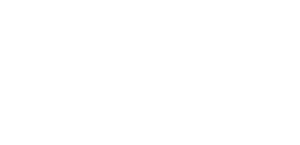 为人民服务是中国共产党人把马克思主义基本原理与中国革命、建设、改革的具体实践相结合的伟大创造。为人民服务，不仅是坚持历史唯物主义的必然要求，是中国共产党践行的根本宗旨，也是社会主义道德观的集中体现，是全体中国人民共同遵循的道德要求。为人民服务是社会主义道德的核心，主要是因为：（1）为人民服务是社会主义经济基础和人际关系的客观要求在我国，以公有制为主体和以按劳分配为主体，是为人民服务的根本制度保证，在此基础上逐步形成的团结互助、平等友爱、共同进步的人际关系，是为人民服务的广泛社会基础。（2）为人民服务是社会主义市场经济健康发展的要求社会主义市场经济本质上要求为人民服务，不仅在于人们在一切经济活动中，应正确处理个人与社会、竞争与协作、效率与公平、先富与共富、经济效益与社会效益等关系；更在于强调在社会主义物质文明和精神文明的引导下，每个市场主体都要有为人民服务的思想。（3）为人民服务是先进性要求和广泛性要求的统一为人民服务，既伟大又平凡，既高尚又普通，它并非高不可攀、远不可及，而是可以通过不同层次、不同形式表现出来。为人民服务作为社会主义道德的核心，是社会主义道德区别和优越于其他社会形态道德的显著标志。二社会主义道德为什么要以集体主义为原则？社会主义道德要以集体主义为原则的原因在于：（一）集体主义是社会主义道德的原则，是调节国家利益、社会整体利益和个人利益关系的基本原则。（二）集体主义强调国家利益、社会整体利益和个人利益的辩证统一在社会主义社会中，国家利益、社会利益和个人利益是不能分割的。国家利益、社会整体利益体现着个人根本的、长远的利益，是所有社会成员共同利益的统一。同时，每个人的正当利益，又都是国家利益、社会整体利益不可分割的组成部分。在现实生活中，国家利益、社会整体利益和个人利益是相辅相成的，不是靠抑制一方来发展另一方，而是要力求做到共同发展、相互增益、相得益彰。（三）集体主义强调国家利益、社会整体利益高于个人利益集体主义强调，在个人利益与国家利益、社会整体利益发生矛盾冲突，尤其是发生激烈冲突的时候，必须坚持国家利益、社会整体利益高于个人利益的原则，即个人应当以大局为重，使个人利益服从国家利益、社会整体利益，在必要时做出牺牲。集体主义要求个人为国家、社会作出牺牲不是随意的，只有在不牺牲个人利益就不能保全国家利益、社会整体利益的情况下，才要求个人作出牺牲。正所谓“大河有水小河满，大河无水小河干”。（四) 集体主义重视和保障个人的正当利益集体主义促进和保障个人正当利益的实现，使个人的才能、价值得到充分的发挥。这不但与集体主义不矛盾，而且正是集体主义思想的应有之义。只有在国家、社会中个人才能获得全面发展，才可能有个人自由。中华传统美德是社会主义道德建设的源头活水，中国革命道德是社会主义道德的红色基因。结合实际，谈谈新时代大学生如何传承中华传统美德和弘扬中国革命道德。

中华传统美德是中华文化的精髓，蕴含着丰富的思想道德资源；中国革命道德是对中华传统美德的继承和发展，是社会主义道德的红色基因。

中国革命道德，是指中国共产党人、人民军队、一切先进分子和人民群众在中国革命、建设、改革中所形成的优秀道德，是马克思主义与中国革命、建设、改革的伟大实践相结合的产物，是中华民族极其宝贵的道德财富。
（一）如何传承中华传统美德
传统道德有精华和糟粕。中华传统美德是传统道德的精华。中华传统美德作为中国传统道德的精华部分，为今天的道德建设提供了丰富的资源，要在去粗取精、去伪存真的基础上坚持古为今用、推陈出新，不忘本来，辩证取舍，传承和弘扬中华传统美德。

加强对中华传统美德的挖掘和阐发。任何道德都是具体历史时代的产物。中华传统美德是经过漫长的社会发展而形成的，不可避免地打上了传统社会的印记，在内容和形式上或多或少地存在着与今天的现实生活不相适应的地方。弘扬中华传统美德，必须通过科学的分析和鉴别，把其中带有阶级和时代局限性的成分剔除出去，把其中具有当代价值的道德精神挖掘出来，总结传统美德中丰富的思想道德资源，对中华传统美德的德目、观点进行新的诠释和激活，结合现代生活赋予其新的时代内涵，努力推动中华传统美德的创造性转化和创新性发展。

用中华传统美德滋养社会主义道德建设。要结合时代要求，按照是否有利于推动中国特色社会主义事业，是否有利于建设社会主义道德体系,是否有利于培育和践行社会主义核心价值观的标准，充分彰显其时代价值和永恒魅力，使之与现代文化、现实生活相融相通，成为全体人民精神生活、道德实践的鲜明标识。要立足面向大众、服务人民，发挥中华传统美德人伦日用的化育功能，使传统美德与日常生活水乳交融，让传统美德中蕴含的伦理精神点点滴滴地融人人们的生活，生根发芽，不断丰富人们的精神世界，增强人们的精神力量。

在对待传统道德的问题上，要反对两种错误思潮。一种是“复古论”，认为道德建设的最终目标就是要恢复中国“固有文化”，形成以中国传统文化为主体的道德体系；另一种是“虚无论”，认为中国传统道德从整体上来说在今天已经失去了价值和意义，必须从整体上予以全盘否定。这两种观点都是错误的，割断了道德的历史与发展的关系，都不利于社会的发展和道德的进步。我们要树立高度的文化自觉和文化自信，深入挖掘中华优秀传统文化蕴含的思想观念、人文精神、道德规范，结合时代要求继承创新，让中华文化展现出永久魅力和时代风采。
（二）如何弘扬中国革命道德
弘扬中国革命道德，要同弘扬中华传统美德相结合。中华传统美德是中国革命道德的渊源之一，从一定意义上来说，没有中华传统美德的长期发展和丰厚积淀，就不可能有中国革命道德的形成和发展。中国革命道德继承了中国传统道德的精华，摒弃了传统道德的糟粕，是中国优良传统道德的延续和发展，是超越了中华传统美德的时代局限而形成的一种崭新的道德。

大学生发扬革命道德、传承红色基因，就要深入了解中国社会和中国革命的历史，了解中国共产党人带领广大人民群众进行革命斗争的艰苦实践，真正体会中国革命道德的本质内涵、历史意义和当代价值，自觉同各种歪曲历史、诋毁英雄的历史虚无主义思潮作斗争，努力在坚持和发展中国特色社会，主义伟大进程中创造无愧于时代、无愧于人民、无愧于先辈的业绩如何理解社会公德、职业道德、家庭美德、个人品德的基本要求?(1) 社会公德

社会公德与公共生活密切相关，公共生活需要道德规范来约束和协调。社会公德作为社会公共生活中应当遵守的行为准则，在维护公共秩序方面具有重要的作用。大学生应当自觉培养公德意识，养成遵守社会公德的良好行为习惯。

①公共生活与公共秩序

公共生活是相对于私人生活而言的。在公共生活中，一个人的行为必定与他人发生直接或间接的联系，具有鲜明的开放性和透明性，对社会的影响更为直接和广泛。

公共生活需要公共秩序。秩序是由社会生活中的规范来制约和保障的，公共秩序是由一定规范维系的人们公共生活的一种有序化状态。公共生活领域越扩大，对公共秩序的要求就越高。有序的公共生活是社会生产活动的重要基础，是提高社会成员生活质量的基本保障，更是社会文明的重要标志。

②公共生活中的道德规范

a.文明礼貌

文明礼貌是调整和规范人际关系的行为准则，反映着一个 人的道德修养，体现着一个民族的整体素质。大学生应当自觉讲文明、懂礼貌、守礼仪，塑造真诚待人、礼让宽容的良好形象。

b.助人为乐

把帮助他人视为自己应做之事，是每个社会成员应有的社会公德，是有爱心的表现。大学生应当尽自己的努力帮助他人，积极参与公益事业，以力所能及的方式关心和关爱他人，并在对他人的关心和帮助中收获实现人生价值的快乐。

c.爱护公物

对社会共同劳动成果的珍惜和爱护，是每个公民应该承担的社会责任和义务，它既显示出个人的道德修养水平，也是社会文明水平的重要标志。大学生要增强社会主人翁责任感，珍惜国家、集体财产，爱护公物，坚决同损害公共财产、破坏公物的行为作斗争。

d.保护环境

生态环境保护是功在当代、利在千秋的事业。人类发展活动必须尊重自然、顺应自然、保护自然，否则就会遭到大自然的报复。大学生要像对待生命一样对待生态环境， 身体力行，倡导简约适度、绿色低碳的生活方式，为留下天蓝、地绿、水清的生产生活环境，为建设美丽中国作出自己应有的贡献。

e.遵纪守法
遵纪守法是社会公德最基本的要求，是维护公共生活秩序的重要条件。在社会生活中,每个社会成员既要遵守国家颁布的有关法律法规，也要遵守特定公共场所的有关规定。

③网络生活中的道德要求

网络生活中的道德要求，是人们在网络生活中为了维护正常的网络公共秩序而需要共同遵守的基本道德准则，是社会公德规范在网络空间的运用和扩展。

a.正确使用网络工具

大学生应当正确使用网络，提高信息的获取能力，加强信息的辨识能力，增进信息的应用能力，使网络成为开阔视野、提高能力的重要工具。

b.健康进行网络交往

大学生应通过网络开展健康有益的人际交往，树立自我保护意识，不要轻易相信网友,避免受骗上当,避免给自己的人身和财产安全带来危害。

网络虽然拉近了自己与陌生人的距离，却有可能使自已疏远家人、同学、朋友等身边的人,这也在一定程度上会弱化现实的人际交往能力，因此不能以网络交往代替现实交往。

c.自觉避免沉迷网络

适度上网对学习和生活是有益的，但长时间沉迷于网络对人的身心健康有极大损害，大学生应当从自己的身心健康出发，合理安排上网时间，理性对待网络。

d.养成网络自律精神

个体的道德自律成为维护网络道德规范的基本保障，大学生应当在网络生活中培养自律精神，做到自律“不逾矩”，促进网络生活的健康与和谐。

e.积极引导网络舆论

作为新时代的大学生，应当带头引导网络舆论，对模糊认识要及时廓清，对怨气怨言要及时化解，对错误看法要及时引导和纠正，积极营造清朗网络空间。

(2)职业道德

职业道德，是指从事一定职业的人在职业生活中应当遵循的具有职业特征的道德要求和行为准则，涵盖了从业人员与服务对象、职业与职工、职业与职业之间的关系。职业生活中的道德规范，不仅对各行各业的从业者具有引导和约束作用，而且也是促进社会持续健康、有序发展的必要条件。

①社会主义职业道德的主要内容有:

a.爱岗敬业

爱岗敬业反映的是从业人员对待自已职业的一种态度， 也是一种内在的道德需要， 它要求干一行爱一行，爱一行钻一行，精益求精，尽职尽责。

b.诚实守信

诚实守信既是中华民族的传统美德，也是我国公民道德建设的重点，还是社会主义核心价值观的一条重要准则。诚实守信既是做人的准则，也是对从业者的道德要求，它要求从业者在职业活动中诚实劳动、合法经营、信守承诺、讲求信誉。

e.办事公道.

以公道之心办事，是职业活动所必须遵守的道德要求。办事公道，就是要求从业人员做到公平、公正，不损公肥私，不以权谋私，不假公济私。

d.服务群众

为人民服务是社会主义道德建设的核心，各行各业的从业人员都要以服务群众为宗旨。如果每一个从业人员都能自觉遵循服务群众的要求，社会就会形成人人都是服务者、人人又都是服务对象的良好秩序与和谐状态。e.奉献社会

奉献社会就是要求从业人员在自己的工作岗位上树立奉献社会的职业精神，兢兢业业地为社会和他人作贡献。这是社会主义职业道德中最高层次的要求，体现了社会主义职业道德的最高目标指向。

②树立正确的择业观和创业观

就业是最大的民生。就业牵涉大学生自身和千家万户的利益。也影响国家和社会的发展。每个大学生都要面临就业的现实。树立正确的择业观和创业观，对于大学生顺利走进职业生活具有重要的现实意义。

a.树立崇高的职业理想

职业活动不仅是人们谋生的手段，也是人们奉献社会、完善自身的必要条件。

b.服从社会发展的需要

择业和创业固然要考虑个人的兴趣和意愿，同时也要充分考虑现实的可能性和社会的需要，把自已对职业的期望与社会的需要、现实的可能结合起来。

c.做好充分的择业准备

大学生有了真才实学，才能在未来适应多种岗位。

d.培养创业的勇气和能力

要有积极创业的思想准备，积极关注经济社会发展的趋势，了解国家鼓励大学生自主创业的有关政策，为今后自主创业打下良好的基础。要有敢于创业的勇气。只有勇敢地接受创业的挑战，破除依赖心理和胆怯心理，才能敢于创业、善于创业，做一个真正的创业者。要充分考虑自身的条件、创业的环境等各种现实的因素，努力提高自主创业的能力。

⑧自觉遵守职业道德

职业生活是否顺利、是否成功，既取决于个人的专业知识和技能，更取决于个人的职业道德素质。人们在职业活动中的道德状况如何，直接关系着各行各业乃至整个社会的道德状况。大学生是青年人中的佼佼者，要深刻认识提高职业道德素质的重要性，注重这方面的修养和锻炼。

a.学习职业道德规范

通过学习职业道德规范，明确职业活动的基本规范和目的，从而提高自己的职业认知能力、判断能力和正确的价值理念，对青年人来说尤为重要。

b.提高职业道德意识

大学生要提高自己的职业道德素质，不应当停留在对道德知识的记忆和背诵的层面上，而应当将其内化为自身的素质，提高到自觉意识的层面。大学生应当以职业道德模范为榜样，培养积极进取、甘于奉献、服务社会的良好职业道德意识，为未来的职业生活做准备。

c.提高践行职业道德的能力

大学通过多种渠道与社会紧密联系。在大学学习虽然不是一种职业，但是也可以通过多种途径体验职业生活，在服务他人、奉献社会中收获了成长和进步，也为将来顺利走向工作岗位积累了实践经验。
(3)家庭美德

①注重家庭、家教、家风

a.注重家庭

家庭和睦则社会安定，家庭幸福则社会祥和，家庭文明则社会文明。家庭的前途命运同国家和民族的前途命运紧密相连，只有实现中华民族伟大复兴的中国梦，家庭梦才能梦想成真。

b.注重家教

家庭是人生的第一个课堂，父母是孩子的第一任老师。 家庭教育涉及很多方面，但最重要的是品德教育，是如何做人的教育，应该把美好的道德观念从小就传递给孩子。

c.注重家风

家风是指一个家庭或家族的传统风尚或作风。良好的家风，对家庭成员的个人修养产生着重要的作用，也对整个社会道德风尚的形成产生着重要的影响。

②恋爱、婚姻家庭中的道德规范

a.恋爱中的道德规范

恋爱是指男女双方培养爱情的过程或在爱情基础上进行的相互交往活动，就是人们日常所说的恋爱。恋爱作为一种人际交往，也必然要受到道德的约束。恋爱是建立婚姻家庭的前奏，恪守恋爱中的道德规范关系到未来婚姻家庭生活的幸福。

恋爱中的道德规范包括:

第一，尊重人格平等

恋人间彼此尊重人格的表现，主要是尊重对方的独立性和重视双方的平等。

第二，自觉承担责任.

自愿地为对方承担责任，是爱情本质的体现。

第三，文明相亲相爱

文明的恋爱往往是恋爱双方既相互爱慕、亲近，又举止得体、相互尊重，而绝不是在态度、举止、语言等方面的粗俗和放纵。

b.婚姻家庭生活中的道德规范

家庭美德以尊老爱幼、男女平等、夫妻和睦、勤俭持家、邻里团结为主要内容，在维系和谐美满的婚姻家庭关系中具有重要而独特的功能。

其一，尊老爱幼。

子女要孝敬、赡养父母及长辈，父母要抚育、爱护子女，这不仅是每个公民必须遵守的道德准则，也是应尽的社会责任和法律义务。要保护老人、儿童的合法权益，坚决反对虐待、遗弃老人和儿童的行为。

其二，男女平等。

家庭生活中的男女平等既表现为夫妻权利和义务上的平等、人格地位上的平等，又表现为平等地对待自己的子女。坚持男女平等，特别要尊重和保护妇女的合法权益，反对歧视和迫害妇女的行为。

其三，夫妻和睦。

夫妻关系是家庭关系的核心。夫妻和睦是在男女平等基础上的互敬互爱、互助互让。

其四，勤俭持家。

勤俭是家庭兴旺的保证，也是社会富足的保证。勤俭持家既要勤劳致富，也要量入为出。大学生要尊重父母劳动所得，体谅父母的辛苦操劳，在日常生活中注意节俭，尽量减轻父母和家庭的生活负担，这就是对父母和家庭最实际的贡献。

其五，邻里团结。

邻里团结重要的是相互尊重，尊重对方的人格、民族习惯、生活方式、兴趣爱好等，做到互谅互让，互帮互助，宽以待人，团结友爱。

③树立正确的恋爱观与婚姻观

a.不能误把友谊当爱情

异性之间要理智地把握好友谊与爱情的界限，异性之间完全可以建立和保持健康的友谊。

b.不能错置爱情的地位

切忌把爱情放在人生最高的地位，奉行爱情至上主义，沉缅于感情缠绵之中。

c.不能片面或功利化地对待恋爱。

片面追求外在形象，或者只看重经济条件，或者仅仅把恋爱看成是摆脱孤独寂寞的方式，都无法产生真正的爱情。

d.不能只重过程不顾后果

责任是爱情得以长久的重要保障，是坚贞爱情的试金石,如果把爱情当成游戏，既会伤害对方，也会伤及自己。

e.不能因失恋而迷失人生方向

恋爱过程是恋爱双方互相熟悉和情感协调的过程，恋爱成功与失败都是正常现象，大学生应该正确对待失恋现象，做到失恋不失志、失恋不失态、失恋不失学、失恋不失爱。

f.树立正确的恋爱观，大学生应当处理好这样几种关系:

第一，恋爱与学习的关系

学习是大学生的主要任务，同学们应把爱情作为奋发学习的动力，同时还应把是否有利于促进学习作为衡量爱情价值的一个重要而特殊的标准。

第二，恋爱与关心集体的关系

恋爱中的双方不应把自己禁锢在两个人的世界中，脱离集体，疏远同学，会妨碍自身的全面发展与进步。第三，恋爱与关爱他人和社会的关系

爱的情感丰富博大，不仅有恋人之爱，还有对父母之爱、对兄弟姐妹之爱、对社会和国家之爱，对他人和社会具有爱心则会使爱情变得高尚和稳固。

(4)个人品德

①个人品德及其作用

个人品德是通过社会道德教育和个人自觉的道德修养所形成的稳定的心理状态和行为习惯,它是个体对某种道德要求认同和践履的结果，集中体现了道德认知、道德情感、道德意志和道德行为的内在统一。

个人品德的作用有:

a.个人品德对道德和法律作用的发挥具有重要的推动作用

社会道德和法律要求只有内化为个人品德，才能成为现实的规范力量。个人品德提升的过程也是能动地作用于社会道德和法律的过程，它能够为社会道德和法律的发展进步创造条件、提供动力。

b.个人品德是个人实现自我完善的内在根据

个人品德决定着一个人在实际生活和社会实践中的行为选择，以及对各种关系的协调和处理，直接显示出个人境界和素质的高低。个人品德又为自我整体素质的修养、锻炼和完善规划目标指明方向，为个人成长提供指引和调控。

e.个人品德是经济社会发展进程中重要的主体精神力量个人品德的提升，不但直接成为社会道德水平的有机组成部分，而且还可以通过自身的影响和带动，为社会道德更大程度的发展进步开辟道路、提供动力。

②掌握道德修养的正确方法

道德修养是指个体自觉地将定社会的道德规范、准则及要求内化为内在的道德品质，以促进人格的自我陶冶、自我培育和自我完善的实践过程。

一个人加强道德修养，应借鉴历史上思想家们所提出的各种积极有效的道德修养方法，并结合当今社会发展的需要和当代人道德修养的实践经验，身体力行。

a.学思并重的方法。即通过虚心学习，积极思索，辨别善恶，学善戒恶，以涵养良好的德性。

b.省察克治的方法。即通过反省检验以发现和找出自己思想与行为中的不良倾向、不良念头，并及时抑制和克服。

c.慎独自律的方法。即在无人知晓没有外在监督的情况下，坚守自己的道德信念，自觉按道德要求行事，不因为无人监督而恣意妄为。

d.知行合一的方法。即把提高道德认识与躬行道德实践统一起来，以促进道德要求内化为个人的道德品质，外化为实际的道德行为。

e.积善成德的方法。即通过积累善行或美德，使之巩固强化，以逐渐凝结成优良的品德。

③锤炼高尚道德品格

a.形成正确的道德认知和道德判断

形成正确的道德认知和道德判断，最根本的就是要坚持以唯物史观的基本原理来看待道德。

要客观评判古代传统道德观和近现代资本主义道德观的进步性与局限性,尤其要清醒认识当代西方资产阶级道德观念的不合理性。还要深刻理解以生产资料公有制为主体的社会主义生产实践基础上形成的道德所具有的历史优越性、时代进步性，牢固树立中国特色社会主义道德观念。

b.激发正向的道德认同和道德情感

自觉涵育对家庭成员的亲亲之情，对他人、集体的关心关爱，增强社会责任感、国家认同感、民族归属感、时代使命感，在与祖国同呼吸、与民族同步伐、与人民心连心的高尚情怀中，陶冶道德情操。

c.强化坚定的道德意志和道德信念

道德意志和道德信念是人们在践履道德原则、规范的过程中表现出的自觉克服一切困难和障碍的毅力,通过道德意志和信念的坚守，道德行为才能体现出恒久性。联系实际谈谈为什么说我国社会主义法律是党的主张和人民意志的共同体现。晚安拂晓 2021-12-05 15:18收录于合集#思想道德与法治2023版学习与梳理总结23个#思修近代史毛中特马原梳理与总结32个我国社会主义法律是党的主张和人民意志的共同体现，是维护人民权益和公民权利的有力武器，是国家机关、社会组织和全体公民的活动准则和行为准绳。我国社会主义法律体现了党的主张和人民意志的统一，这是因为：我国社会主义法律既具有鲜明的阶级性，又具有广泛的人民性，体现了阶级性与人民性的统一。我国是中国共产党领导下的社会主义国家，人民是国家的主人，制定法律的权力属于人民。中国共产党是中国工人阶级的先锋队，同时是中国人民和中华民族的先锋队，是中国特色社会主义事业的领导核心。社会主义法律维护人民的根本利益，巩固中国共产党的领导地位，体现了党的主张和人民意志的统一。党领导人民制定宪法法律，党领导人民实施宪法法律，党自身必须在宪法法律范围内活动，这就是党的领导力量的体现，也是我国社会主义法律最本质特征的具体表现。2020年中共历史上首次召开全面依法治国工作会议将习近平法治思想明确为全面依法治国的指导思想。谈谈什么是习近平法治思想的核心要义晚安拂晓 2021-12-06 07:26收录于合集#思想道德与法治2023版学习与梳理总结23个#思修近代史毛中特马原梳理与总结32个2020年11月，中国共产党历史上首次召开全面依法治国工作会议，将习近平法治思想明确为全面依法治国的指导思想。谈谈什么是习近平法治思想的核心要义。习近平对全面依法治国工作提出的11个要求就是习近平法治思想的精髓和核心要义。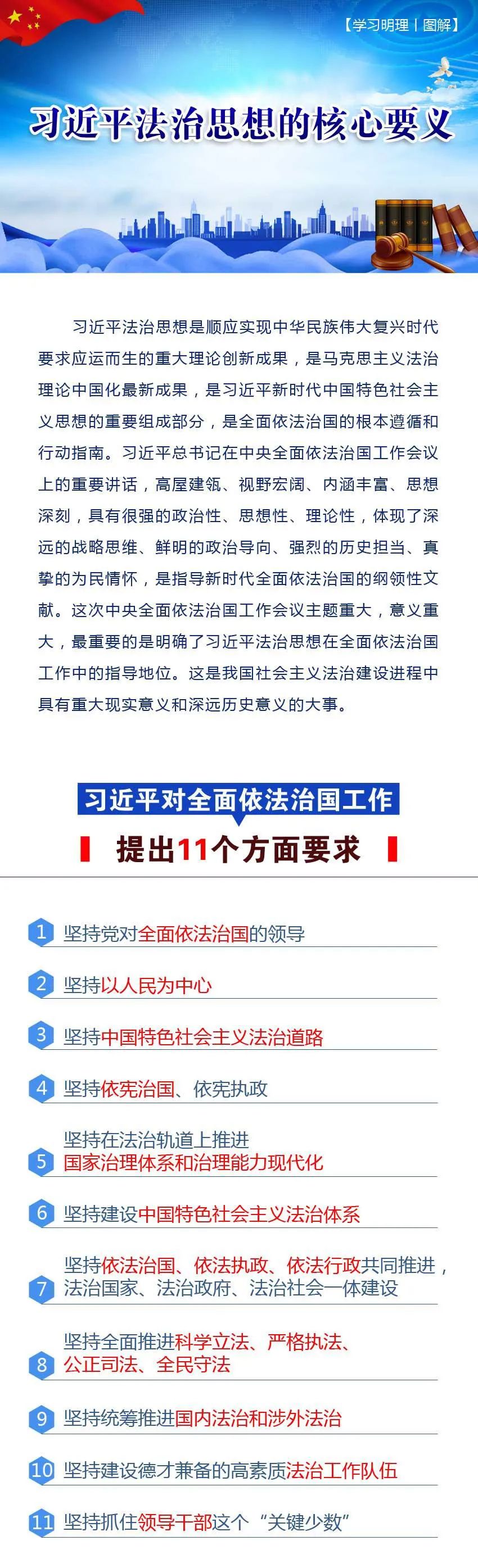 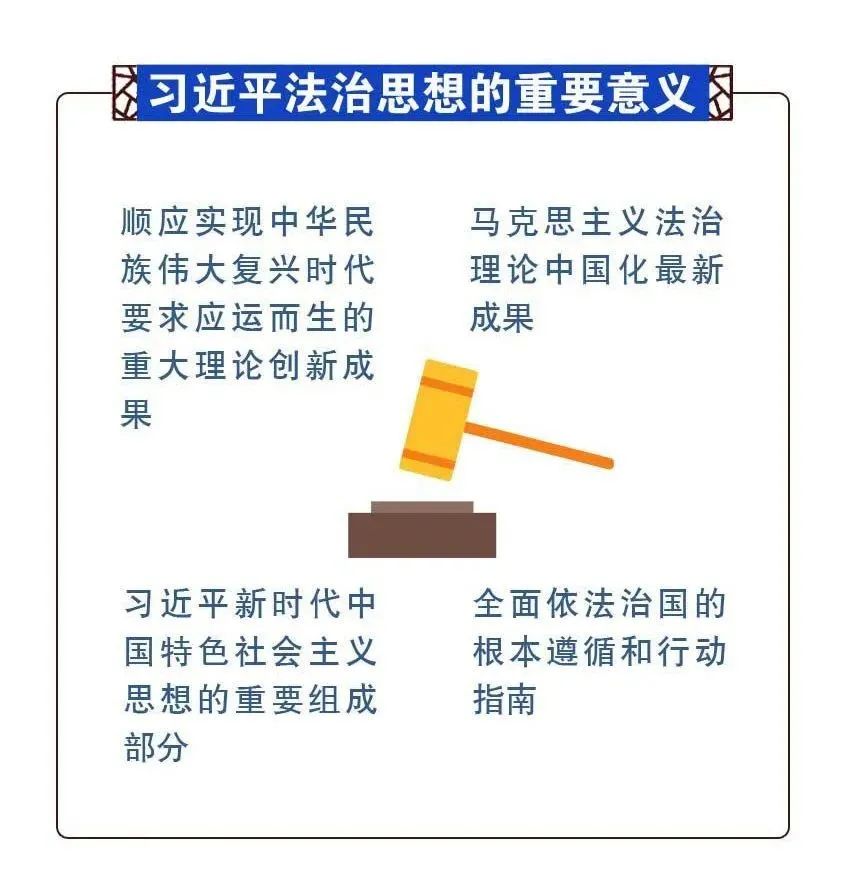 有人说，宪法规定的大多是一些原则性内容且很抽象，而且司法判决一般也不援引宪法条文，因而宪法是一部与公民生活关系不大、高高在上的“闲法”。谈谈如何看待这一说法。有这一看法的人，应该是不知道宪法的地位和作用，下面谈谈宪法的地位和作用：宪法是治国安邦的总章程，是党和人民意志的集中体现，是中国特色社会主义法律体系的核心，在全面依法治国中具有突出地位和重要作用。
我国宪法确认了党领导人民长期奋斗取得的辉煌成果，规定了人民民主专政国家政权的性质和根本制度，明确了国家未来建设发展的根本任务和总的目标，是党的指导思想、中心工作、基本原则、重大方针、重要政策在国家法制上的最高体现。
宪法的地位

①我国宪法是国家的根本法，是党和人民意志的集中体现。
我国现行宪法颁布以来，在坚持中国共产党领导，保障人民当家作主，促进改革开放和社会主义现代化建设，推动社会主义法治国家建设进程，维护国家统一、民族团结、社会稳定等方面发挥了有力的推动作用。实践证明，我国现行宪法是符合国情、符合实际、符合时代发展要求的好宪法，是充分体现人民共同意志、充分保障人民民主权利、充分维护人民根本利益的好宪法，是推动国家发展进步、保证人民创造幸福生活、保障中华民族实现伟大复兴的好宪法，是始终沿着中国特色社会主义道路前进的根本法治保障。维护宪法尊严和权威，是维护国家法制统一、尊严、权威的前提，也是维护最广大人民根本利益、确保国家长治久安的重要保障。

②我国宪法是国家各项制度和法律法规的总依据。宪法在中国特色社会主义法律体系中居于统帅地位。宪法确立了社会主义法制的基本原则，明确规定中华人民共和国实行依法治国，建设社会主义法治国家，国家维护社会主义法制的统一和尊严。 我国宪法具有最高的法律地位、法律权威、法律效力，具有根本性、全局性、稳定性、长期性。一切法律、行政法规、地方性法规的制定都必须以宪法为依据，遵循宪法的基本原则，不得与宪法相抵触。

③我国宪法规定了国家的根本制度。
我国宪法确立了中国共产党的领导地位，规定了国家的根本任务、领导核心、指导思想、基本原则、发展道路、奋斗目标。我国宪法确立了工人阶级领导的、以工农联盟为基础的人民民主专政的国体，确立了社会主义制度是中华人民共和国的根本制度，确立了人民代表大会制度的政体，确立了中国共产党领导的多党合作和政治协商制度、民族区域自治制度以及基层群众自治制度，确立了公有制为主体、多种所有制经济共同发展的基本经济制度和按劳分配为主体、多种分配方式并存的分配制度。
④宪法是实现国家认同、凝聚社会共识、促进个人发展的基本准则，是维系一个国家、一个民族凝聚力的根本纽带。我们党领导人民制定的宪法，是中国历史上第一部真正的人民宪法，是规范国家权力运行、保障公民权利实现的根本活动准则。我们要以宪法为最高法律规范，充分发挥宪法的引领、规范和保障作用，把国家各项事业和各项工作全面纳入法治轨道，维护社会公平正义，实现国家和社会生活制度化、法治化，把依法治国、依宪治国工作提高到一个新水平。
宪法的生命在于实施，宪法的权威也在于实施。维护宪法权威，就是维护党和人民共同意志的权威；捍卫宪法尊严，就是捍卫党和人民共同意志的尊严；保证宪法实施，就是保证人民根本利益的实现。我们要更加自觉地尊崇宪法、学习宪法、遵守宪法。维护宪法、运用宪法，大力弘扬宪法精神，不断增强宪法意识。一、怎样依法行使权利与履行义务？
（1）依法行使权利
依法行使法律权利要求公民行使权利时应严格依据法律进行，以法律的相关规定为界限，超出这个界限就可能侵犯到他人的权利或者损害到国家、社会的利益。
权利行使目的的正当性。公民在行使法律权利时，不仅要在形式上符合相关法律的规定，也要符合立法意图和精神，不得违反宪法法律确定的基本原则，保障权利行使的正当性。此外，行使权利不得破坏公序良俗，妨碍法律的社会功能和法律价值的实现。如赋予公民言论自由权的目的在于保障思想自由，不能将该权利作为打击不同意见、钳制思想自由的手段；赋予公民宗教信仰自由的目的在于保障精神自由，不能借此宣传邪教和迷信思想。
权利行使的必要限度。任何权利的行使都不是绝对的，都有其相应的限度，必须依照法律规定的限度来行使权利。我国宪法规定，公民在行使自由和权利的时候，不得损害国家的、社会的、集体的利益和其他公民的合法的自由和权利。
（2）依法履行义务
法律权利的行使必须伴随着法律义务的履行，但法律义务更需要由法律加以规定。
维护国家统一和民族团结的义务。同时，国家统一也是公民实现法律权利与自由的前提。《反分裂国家法》明确规定，维护国家主权和领土完整是包括台湾同胞在内的全中国人民的共同义务。当代大学生应自觉同破坏国家统一、威胁国家公共安全的行为作坚决斗争。在维护和促进民族团结方面，要尊重少数民族的风俗与文化习惯，参与乃至帮助不发达地区少数民族进行政治经济文化等方面的建设与发展，同一切危害民族团结的言论与行为作斗争，做有利于促进各民族文化交流的事。
遵守宪法和法律的义务。我国宪法规定了公民遵守宪法和法律的义务，还规定了若干具体义务，主要包括以下几方面内容。一是保守国家秘密。国家秘密是指涉及国家的安全与利益，尚未公开或不准公开的政治、经济、军事、公安、司法等秘密事项以及应当保密的文件、资料等。二是爱护公共财产。三是遵守劳动纪律。四是遵守公共秩序。公共秩序包括社会秩序、生产秩序、教学科研秩序等。五是尊重社会公德。就是要尊重在社会交往和公共生活中应当遵守的道德标准和法律标准。
维护祖国安全、荣誉和利益的义务。国家安全是国家政权稳定和公民依法行使权利与自由的根本保障。国家荣誉是指国家的声誉和尊严。维护国家荣誉是指国家的声誉和尊严不受损害，对有辱祖国荣誉、损害祖国利益的行为给予法律制裁。公民在享受宪法法律规定的权利与自由的同时，必须自觉地维护祖国利益，正确处理国家、集体与个人利益之间的相互关系，不得有危害祖国安全、荣誉和利益的行为，并同损害祖国利益的行为作斗争。
依法服兵役的义务。我国实行义务兵与志愿兵相结合、民兵与预备役相结合的兵役制度。我国公民都有义务依法服兵役。我国兵役法规定，每年 12 月 31 日以前年满 18 周岁的男性公民，应当被征集服现役。
依法纳税的义务。纳税是公民应该履行的一项基本义务。自觉纳税是爱国行为，偷税等行为是违法的、可耻的。纳税人既要自觉履行纳税的义务，也要有监督税务机关的执法行为、关心国家对税收的使用、维护自己的合法权益的意识。

二、如何提升法治素养?
对于大学生培养法治素养的方法，我认为有以下几点:
（一）尊重法律权威
人民是国家的主人翁，是法治国家的建设者和捍卫者，尊重法律权威是其法定义务和必备素质。就大学生而言，作为一个公民，要在尊重法律权威方面加强砥砺，在学习和生活中积极作为，养成敬畏法律的良好品质，努力成为尊重法律权威、信仰法律的先锋。
尊重法律权威，就要信仰法律，对法律常怀敬畏之心；就要遵守法律，用实际行动捍卫法律尊严，保障法律实施；就要服从法律，拥护法律的规定，接受法律的约束，履行法定的义务，服从依法进行的管理，承担相应的法律责任；就要维护法律，争当法律权威的守望者、公平正义的守护者、具有良知的护法者。
（二）学习法律知识

学习和掌握基本的法律知识，是培养法治素养的前提。只有了解法律法规及其原理、原则，才能更好地领会法律精神，提高法治素养。除了从书本上获取法律知识外，还可以通过收听收看法治广播电视节目、阅读法律类报纸杂志，尤其是运用新媒体等途径学习法律知识。
参与法治实践是学习法律知识的有效途径。现在，参与法治实践的方式和途径越来越多。一是参与立法讨论。我国国家或地方的很多立法都要广泛征求意见或者进行听证，可以参与这些立法的讨论，发表自己的有关意见。二是旁听司法审判。凡是人民法院公开审判的案件，都允许公民旁听，大学生可以向人民法院申请旁听法院庭审，了解案件的审判过程。三是参与校园法治文化活动。
（三）养成守法习惯
养成规则意识、坚持守法守规是每一个法治国家公民的基本素养。大学生参与社会活动，实施个人行为，都要以法律为依据，不得违反法律规范。处理问题、作出决定时，要先问问在法律上“是什么”和“为什么”，是否合法可行。在处理守法与违法的关系时，要防微杜渐，防止因小失大。在面临选择的重大关头，要依法冷静权衡，防止因头脑发热或心存侥幸而铸成大错。在学习和生活中，大学生应做到懂规矩、守规则、依规范，坚持依法办事。
守住法律底线。法律红线不可逾越、法律底线不可触碰。法律不能成为“橡皮泥” “稻草人”，触犯法律底线就要受到追究。大学生应当坚持从我做起，从身边做起，形成底线思维，严守法律底线，带头遵守法律。
（四）提高用法能力
学法是为了更好地用法，把对法治的尊崇、对法律的敬畏转化成思维方式和行为方式，做到在法治之下、而不是法治之外、更不是法治之上想问题、作决策、办事情。通过运用法律，提高解决问题的能力，使法律内化于心、外化于行。
维护自身权利。大学生要增强权利意识，用法处理纠纷，依法维权护权。当自身的合法权益受到侵害或者威胁时，既要有遇事找法、解决问题用法、化解矛盾靠法的意识，又要掌握维护权利的途径和手段，除了提高防范意识外，还要善于留存法律证据，通过法律途径解决问题，理性维权。
维护社会利益。大学生除了要运用法律维护自身权利外，还要通过法律维护社会公共利益，对违法犯罪行为要敢于揭露、勇于抵制，消除袖手旁观、畏缩不前的恐惧心理，抵制遇事回避的惧法现象。
大学生要遵法守规、遇事找法、善于用法，做新时代的守法人、护法人。